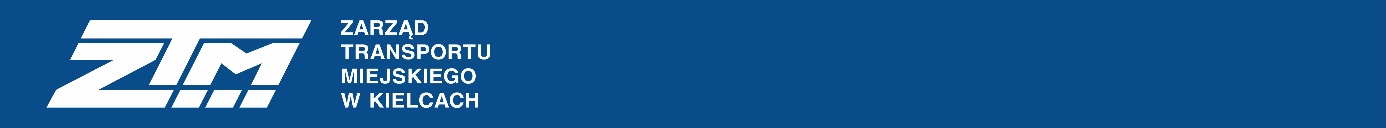 	Kielce, dnia …………………………WNIOSEK (składany tylko w wersji elektronicznej)o zwrot kwoty za niewykorzystany bilet okresowy 
i elektroniczną portmonetkęNumer Kieleckiej Karty MiejskiejDane posiadacza kartyWnioskuję o zwrot kwoty za niewykorzystany bilet okresowy łącznie 
ze zwrotem zgromadzonych środków na elektronicznej portmonetce (jeżeli takie są zapisane na karcie). Zwrot części uiszczonej za bilet okresowy ceny zostanie wyliczony proporcjonalnie do okresu niemożności korzystania z niego, z tym, że do rozliczenia będzie przyjmowana cena biletu obowiązującego na okres, w którym pasażer korzystał z biletu.UWAGA!Dezaktywacja biletu nastąpi w kolejnym dniu roboczym po dniu złożenia wniosku w formie elektronicznej. Anulowany bilet wraz z wydaną kartą zostanie przeniesiony na tzw. ,,czarną listę”. W przypadku chęci zakupienia ponownie biletu okresowego, lub doładowania portmonetki niezbędna jest wizyta w punkcie obsługi w celu ponownego aktywowania karty.Proszę o zwrot środków na wskazane konto bankowe nrZgodnie z Rozporządzeniem Ministra Transportu i Budownictwa z dnia 24 lutego 2006 r. w sprawie ustalania stanu przesyłek oraz postępowania reklamacyjnego, wniosek zostanie rozpatrzony niezwłocznie, nie później niż w terminie 30 dni od dnia przyjęcia. O rezultacie zostanie Pan(i) powiadomiony(na) mailowo.Zgodnie z art. 13 ust. 1 i ust. 2 ogólnego rozporządzenia o ochronie danych osobowych z dnia 
27 kwietnia 2016 r. (RODO) informuję, że:1) administratorem Pani/Pana danych osobowych jest Zarząd Transportu Miejskiego w Kielcach, 25-368 Kielce, ul. Głowackiego 4;2) Pani/Pana dane osobowe przetwarzane będą wyłącznie w celu rozpatrzenia wniosku o zwrot biletu, 
na podstawie dobrowolnych zgód wyrażonych przez Pana/Panią;3) Pani/Pana dane osobowe nie będą przekazywane odbiorcom ani nie będą przekazywane do państwa trzeciego lub organizacji międzynarodowej; 4) Pani/Pana dane osobowe będą przechowywane przez okres niezbędny do wypełnienia obowiązków prawnych ciążących na Zarządzie Transportu Miejskiego w Kielcach.5) posiada Pani/Pan prawo dostępu do treści swoich danych oraz prawo ich sprostowania, usunięcia, ograniczenia przetwarzania, prawo do przenoszenia danych, prawo wniesienia sprzeciwu, prawo do cofnięcia zgody w dowolnym momencie bez wpływu na zgodność z prawem przetwarzania; 6) ma Pan/Pani prawo wniesienia skargi do Prezesa Urzędu Ochrony Danych Osobowych gdy uzna Pani/Pan, 
że przetwarzanie danych osobowych Pani/Pana dotyczących narusza przepisy RODO;7) Pani/Pana dane nie będą przetwarzane w sposób zautomatyzowany ani też w formie profilowania; 8) Administrator powołał Inspektora Ochrony Danych; dane kontaktowe Inspektora to: iod@ztm.kielce.pl Oświadczam, że zapoznałem(am) się z powyższą klauzulą informacyjną obowiązującą w ZTM w Kielcach.	……………………………………………………………..	(Czytelny podpis osoby uprawnionej 	do złożenia wniosku)**Brak podpisu wnioskodawcy powoduje, że wniosek jest nieważny.Rozstrzygnięcie wniosku:Pozytywnie na kwotę:	…………………………….Negatywnie (uzasadnienie):	………………………………………………………………………………………	………………………………………………………………………………………	……………………………………………………….	(data i podpis osoby rozpatrującej wniosek)Podstawa prawna:Ustawa Prawo przewozowe z dnia 15 listopada 1984 r. (Dz.U. z 2016 poz. 1954 z późn. zm.)Rozporządzenie Ministra Transportu i Budownictwa z dnia 24 lutego 2006 r. (Dz.U. z 2016 r. Nr 38, poz. 266)Regulamin określający warunki obsługi podróżnych oraz przewozu osób i rzeczy w komunikacji miejskiej (lokalnym transporcie zbiorowym) organizowanej przez Zarząd Transportu Miejskiego w KielcachW sprawach nieuregulowanych zastosowanie mają przepisy kodeksu cywilnego (Dz.U. z 2016 r. poz. 380 z późn. zm.)ImięNazwiskoAdres zamieszkaniaAdres e-mail